СОВЕТЫ ПО ЭНЕРГОСБЕРЕЖЕНИЮ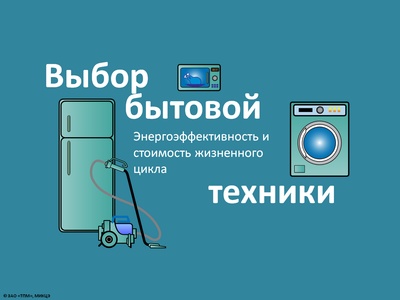 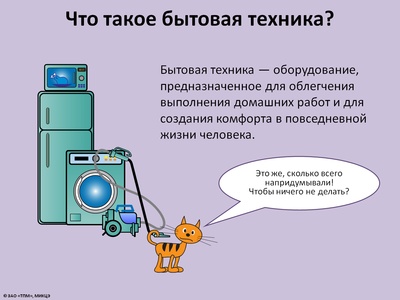 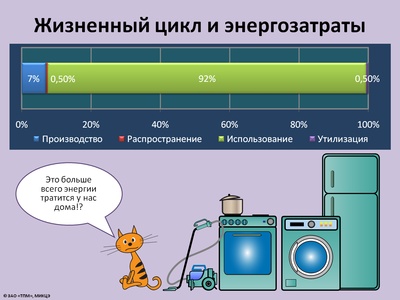 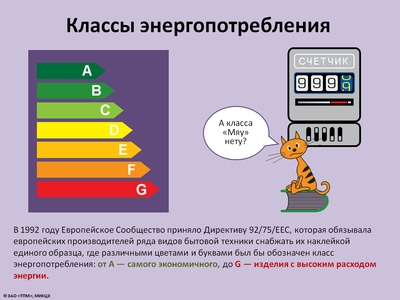 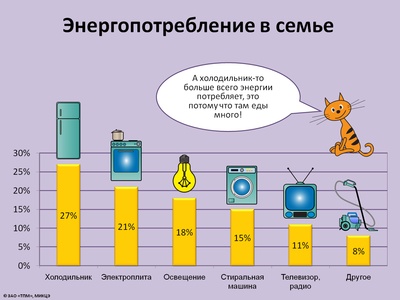 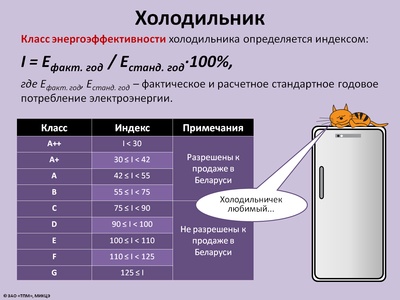 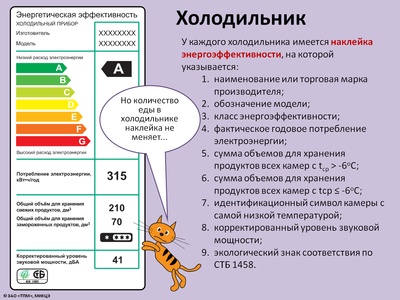 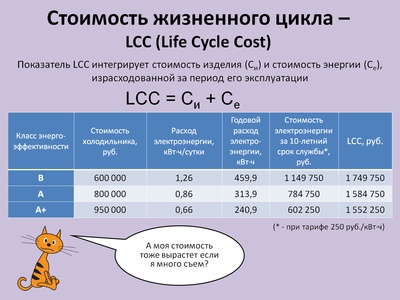 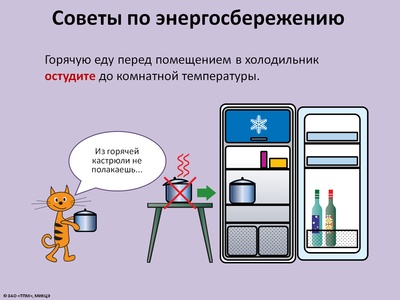 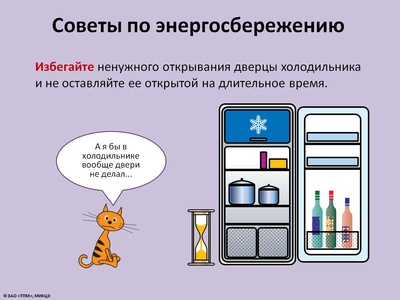 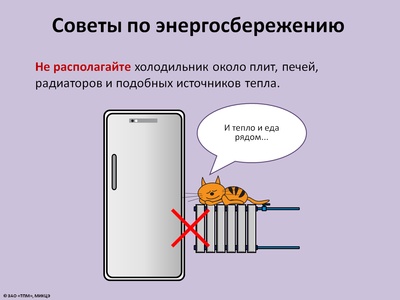 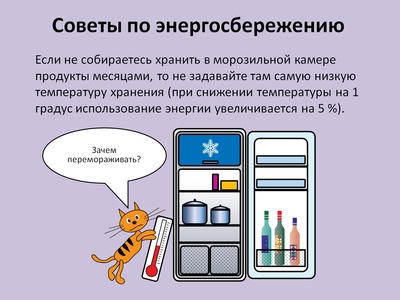 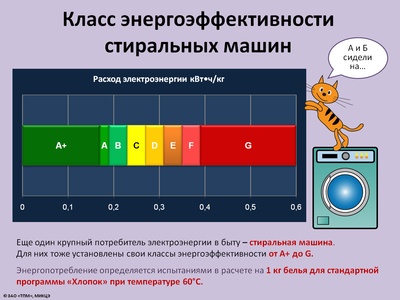 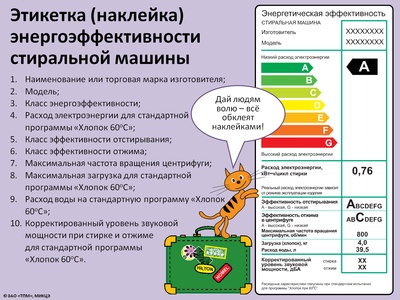 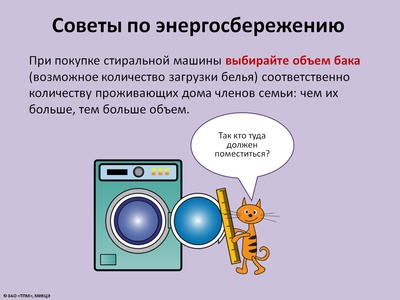 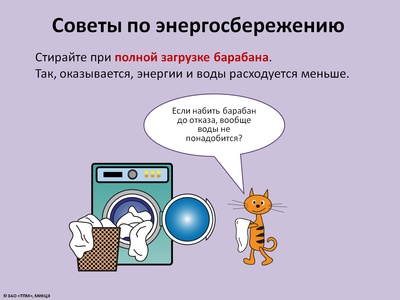 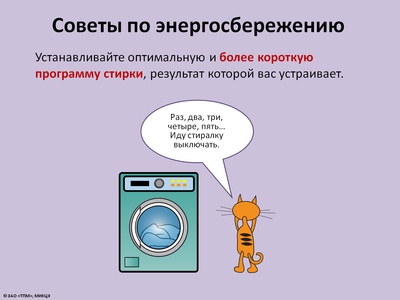 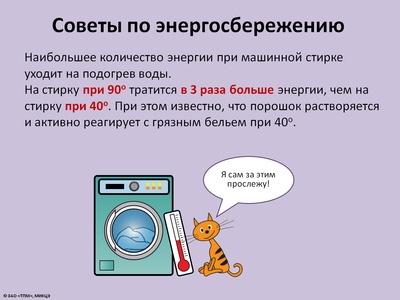 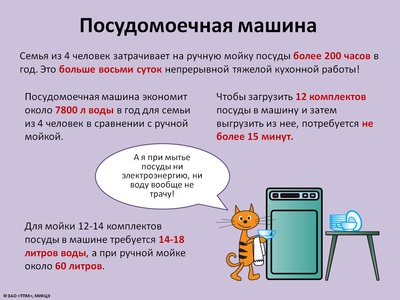 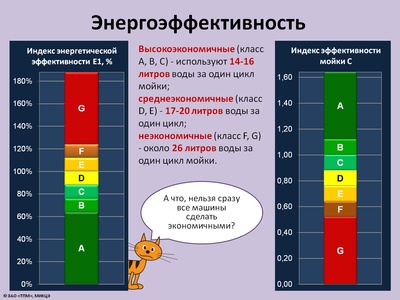 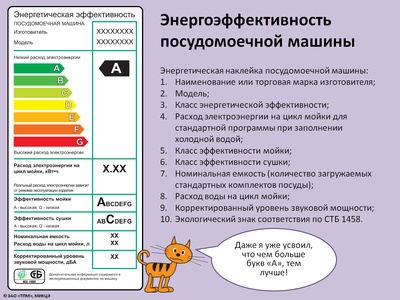 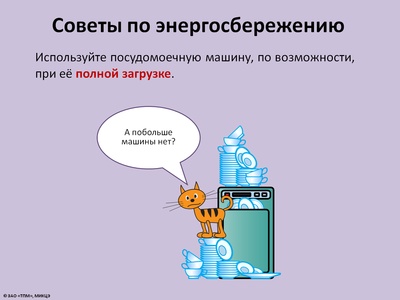 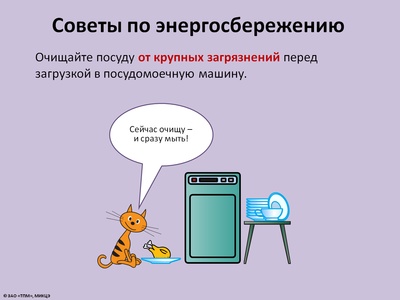 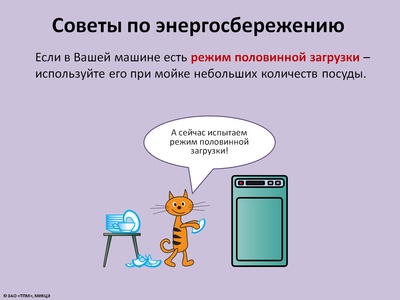 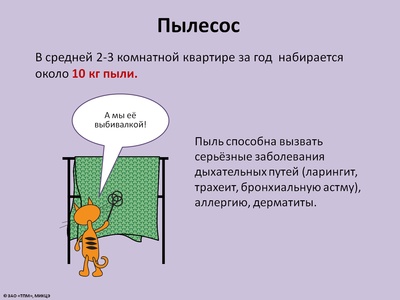 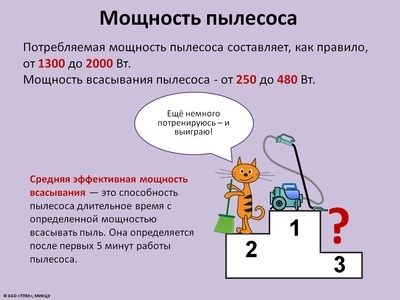 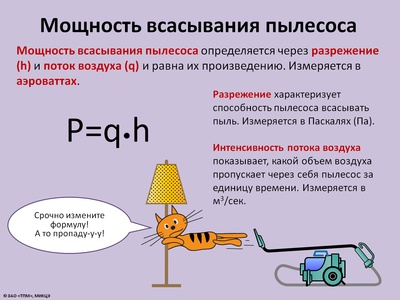 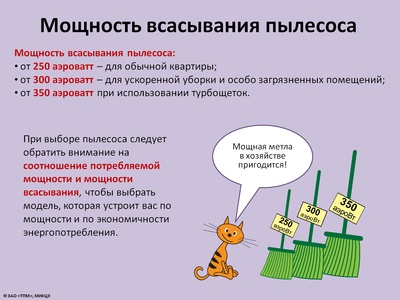 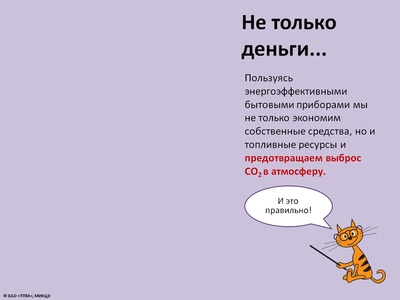 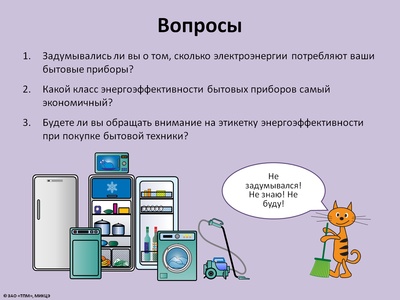 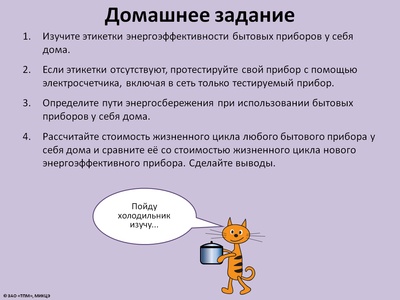 